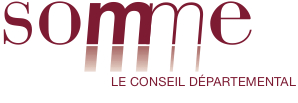 DE LA SOMME A LA SEINEBILAN 2023-2024Sorties culturelles2 - Bilan qualitatif / commentaires3 – Bilan financier Rappel de la subvention forfaitaire du Département :           € au titre du dispositif « De la Somme à la Seine » pour l’année 2023-2024.IMPORTANT : Veuillez s’il vous plaît joindre à votre bilan le justificatif de l’information faite en amont aux familles sur la participation financière du département (lettre circulaire…) et la liste des élèves ayant participé au séjour.« Je sollicite le versement de la subvention forfaitaire allouée par le Conseil départemental de la Somme au titre du dispositif « De la Somme à la Seine » pour l’année………………………. »Date et cachet et signature du chef d’établissement :LIEUX DES SORTIES / INTERVENTIONSDATENOMBRE D’ELEVESPRODUITS / RECETTESPRODUITS / RECETTESCHARGES / DEPENSESCHARGES / DEPENSESDépartement de la Somme :€ TTCEntrées / Billetterie :€ TTCCollège :€ TTCPrestations / Interventions€ TTCFSE :€ TTCTransports :  € TTCPass Culture :€ TTCAutres / Divers :€ TTCTOTAL :€TOTAL :€